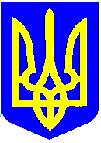 НОВОУШИЦЬКА СЕЛИЩНА РАДАВИКОНАВЧИЙ КОМІТЕТРІШЕННЯ
Керуючись статтею 11, частиною другою, пунктом 3 частини четвертої статі 42, статтями 51, 52, 53, частиною шостою статті 59 Закону України «Про місцеве самоврядування в Україні», абзацом другим пункту 3, пунктом 7 Порядку видалення дерев, кущів, газонів і квітників у населених пунктах, затвердженого постановою Кабінету Міністрів України від 01 серпня 2006 року № 1045, пунктом 187 Регламенту Новоушицької селищної ради, враховуючи рішення виконавчого комітету Новоушицької селищної ради від 18 лютого 2021 року №85 «Про розподіл обов’язків між селищним головою, першим заступником селищного голови, заступниками селищного голови з питань діяльності виконавчих органів, керуючим справами (секретарем) виконавчого комітету та секретарем селищної ради», розпорядження селищного голови від 13 липня 2023 року №208/2023-рк «Про відпустку селищного голови»,  розглянувши звернення фізичних та юридичних осіб та відповідно до  актів обстеження зелених насаджень, що підлягають видаленню або санітарній обрізці,  виконавчий комітет селищної ради  ВИРІШИВ:Погодити  старості с. Зелені Курилівці Пітику Валерію Анатолійовичу дозвіл на видалення дерева, що знаходиться   за адресою: Хмельницька область, Кам’янець-Подільський район, с. Зелені Курилівці, вул. Шевченка,62 (які знаходяться на території сільської лікарської амбулаторії та перебувають в аварійному стані становлячи небезпеку життю та здоров’ю людей  та несуть загрозу руйнації приміщень 2 (два) дерева породи ялина. 2. Погодити громадянці Мельниченко Ользі Борисівні дозвіл на видалення дерева, що знаходиться   за адресою: Хмельницька область, Кам’янець-Подільський район, смт. Нова Ушиця, вул. Захисників України, б/н (яке знаходяться навпроти ТОВ «Агробізнес» та перебуває в аварійному стані становлячи небезпеку життю та здоров’ю людей 1 (одне) дерево породи тополя.     3.Зобов’язати ГП «Комунальник»:3.1   Видалити дерева зазначені у пунктах 1,2 цього рішення.3.2   Провести санітарну очистку та організацію благоустрою території.4. Деревину, яка утворилась від порубки даних дерев зазначених у пунктах 1,2 використати для потреб установ та організацій Новоушицької селищної ради.Секретар ради                                                              Віктор КОСТЮЧЕНКО 20.07.2023Нова УшицяНова Ушиця№855Про погодження дозволуна видалення деревПро погодження дозволуна видалення деревПро погодження дозволуна видалення деревПро погодження дозволуна видалення дерев